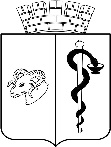 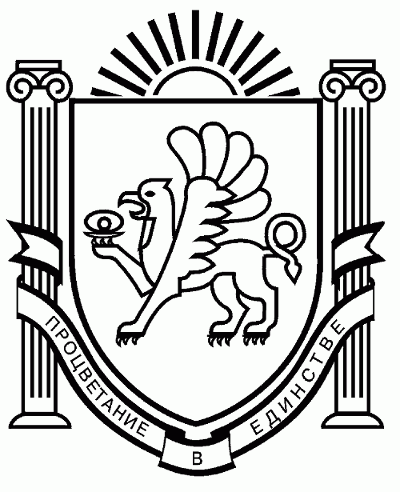 ЕВПАТОРИЙСКИЙ ГОРОДСКОЙ СОВЕТ
РЕСПУБЛИКИ КРЫМР Е Ш Е Н И ЕII созывСессия №7726.12.2023                                    г. Евпатория                                        № 2-77/17О даче согласия на списание движимого муниципальногоимущества, закрепленного на праве оперативного управления за муниципальным бюджетным учреждением «Порядок»В соответствии с Гражданским кодексом Российской Федерации, Бюджетным кодексом Российской Федерации, Федеральным законом от 06.10.2003 № 131-ФЗ «Об общих принципах организации местного самоуправления в Российской Федерации», Федеральным законом от 12.01.1996 № 7-ФЗ «О некоммерческих организациях», Порядком списания муниципального имущества утверждённым Евпаторийским городским советом Республики Крым от 22.09.2023 № 2-72/4, руководствуясь Уставом муниципального образования городской округ Евпатория Республики Крым, на основании документов о списании имущества, представленных муниципальным бюджетным учреждением «Порядок» от 19.10.2023 № 679, с целью согласования списания муниципального имущества, закрепленного на праве оперативного управления за муниципальным бюджетным учреждением «Порядок», -городской совет РЕШИЛ:1. Дать согласие на списание движимого муниципального имущества, закрепленного на праве оперативного управления за муниципальным бюджетным учреждением «Порядок», согласно приложению.2. Муниципальному унитарному бюджетному учреждению «Порядок» осуществить мероприятия по списанию движимого муниципального имущества, указанного в пункте 1 настоящего решения.3. Настоящее решение вступает в силу со дня принятия и подлежит 

                                                                   
                                                                     
размещению на официальном портале Правительства  Республики  Крым 
– http://rk.gov.ru  в  разделе:  муниципальные    образования,  подраздел 
 –  Евпатория,  а  также   на   официальном   сайте   муниципального образования городской округ Евпатория Республики Крым – http:// my-evp.ru в разделе  Документы, подраздел – Документы городского совета в информационно-телекоммуникационной сети общего пользования. 4. Контроль за исполнением настоящего решения возложить на главу администрации города Евпатории Республики Крым Демидову Е.М.ПредседательЕвпаторийского городского совета                                                   Э.М. ЛеоноваПриложениек решению Евпаторийского городского советаот 26.12.2023 № 2-77/17Перечень имущества, закрепленного на праве оперативного управления за муниципальным бюджетным учреждением «Порядок» и подлежащего списанию№ п/пНаименованиеКол-воПервоначальная стоимость, руб.1Игровой комплекс V-14021264 190,682Спортивный комплекс1229 237,29Всего:2493 427,97